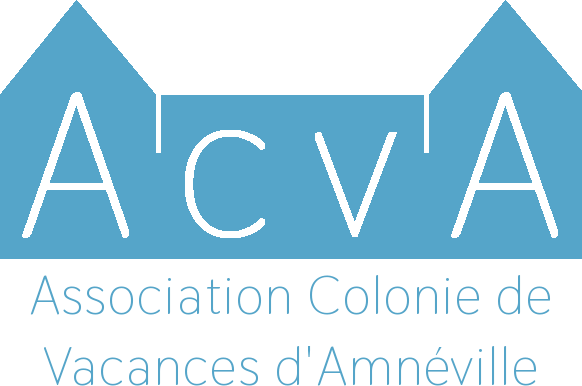        CENTRE AÉRÉ D’HESSANGE 2021Le centre est ouvert aux enfants de 6 ans révolus au premier jour du séjour jusqu’à 13 ans, du lundi au vendredi (sauf  jours fériés). Les inscriptions se font à la semaine.Un seul dossier par enfant vous est demandé pour toute l’année 2021. Seule la fiche sanitaire sera à mettre à jour si besoin dans l’année. Une participation unique de 5 ,00€ pour frais administratifs sera demandée par famille et par an.Les dossiers d’inscription sont à télécharger sur le site : acva-amneville.jimdo.com et à retourner de préférence :Par mail à l’adresse suivante : acva57@gmail.comPar courrier à l’adresse suivante : ACVA – Boite postale 10041 – 57362 AMNEVILLE LES THERMES CedexOu remis à notre secrétaire lors des permanences indiquées ci-dessous.Vous pourrez également retirer des dossiers vierges à l’accueil de la médiathèque d’Amnéville et à la Mairie de Malancourt à partir du 18 Mars.Un acompte de 30,00 € par enfant, non remboursable sauf cas de force majeure, devra obligatoirement être remis lors de l’inscription. Il sera déduit de votre facture et si celle-ci est moins importante, le trop-perçu vous sera rendu.Si vous avez besoin d’informations supplémentaires, n’hésitez pas à joindre notre secrétaire au 07 71 67 59 32Vacances de Printemps : du 26 avril au 7 mai 2021                       	 Date limite des inscriptions : 10 AVRIL 2021AMNÉVILLE	                mercredi 7 avril				de 15h30 à 17h45Médiathèque		 samedi 10 avril 				de 10h00 à 12h00MALANCOURT		mercredi 7 avril					de 14h00 à 15h00Mairie			Vacances d’été : du 12 juillet au 27 août 2021 (sauf le 14 juillet)              Date limite des inscriptions : 19 juin 2021AMNEVILLE 		les mercredis 2 – 9 – 16 juin		              de 15h30 à 18h00 Médiathèque 		le samedi 19 juin        	        	                           de 10h00 à 12h00  MALANCOURT		les mercredis 9 - 16 juin			de 14h00 à 15h00Mairie		Si vous avez déjà constitué un dossier pour avril, il suffira de nous envoyer un mail ou de nous appeler pour nous indiquer les semaines d’été désirées. Merci de ne les noter d’avance que si vos dates sont sûres. Vacances d’Automne : du 25 octobre au 5 novembre 2021                     Date limite des inscriptions : 15 octobre 2021Il vous suffira de nous informer par mail ou par téléphone si vous désirez inscrire votre (vos) enfants (s). Pour toutes les sessions, le centre ne fonctionnera que sur réserve d’un minimum de 45 enfants inscrits. TARIFSLes tarifs varient entre 75,00 et 105,00 € la semaine en fonction des ressources des parents et de leur lieu de résidence. Merci de nous fournir l’avis d’imposition 2020 sur les revenus 2019. Du montant de la facture, nous déduisons les aides aux Temps Libres de la CAF (uniquement sur présentation de l’original du bon que vous recevez. Celui-ci vous sera rendu avec votre facture lors du règlement).Pour les parents habitant à Amnéville qui ne bénéficient pas de bons ATL de la CAF, nous appliquons systématiquement une déduction de 2,50 € par jour et par enfant sur le tarif correspondant à leur revenu fiscal de référence.PAIEMENTNous vous rappelons que toute inscription ne sera définitive qu’après règlement intégral du séjour.Nous préférons les règlements par chèque et par virement. Nous acceptons les chèques vacances A.N.C.V. Nous ne sommes pas en mesure de prendre les cartes bleues.En cas de difficultés importantes n’hésitez pas à en parler à notre secrétaire qui nous soumettra votre situation et nous l’étudierons. FONCTIONNEMENTLe centre aéré se situe 30 rue Principale à Hessange près de Vigy.Vu les conditions sanitaires, il n’y aura que deux ramassages : à Malancourt et devant la salle Maurice Chevalier.Départ à 8h00 pour les enfants de MALANCOURT,    8h25 devant la salle Maurice ChevalierLe retour a lieu entre 17h20 et 17H30. Nos animateurs sont présents aux deux arrêts dès 8h00.Nous demandons aux parents d’être ponctuels pour récupérer leurs enfants le soir. Tout dépassement fera l’objet d’une facturation supplémentaire. Les services sociaux seront avertis en cas de retard inexpliqué de plus d’une ½ heure.Si vous autorisez votre enfant à rentrer seul, il faudra impérativement nous fournir une décharge lors de l’inscription.Les enfants reçoivent une collation (et non un petit-déjeuner) à leur arrivée. Le déjeuner est élaboré sur place par notre cuisinier et son équipe. Un goûter leur est servi l’après-midi.Le projet éducatif de l’organisateur et le règlement du centre sont consultables sur notre site Jimdo. Les enfants sont tenus de respecter leurs camarades, le personnel, les locaux et le matériel confié. Ils ne doivent avoir sur eux, aucun objet dangereux ni aucun objet de valeur. LES TELEPHONES PORTABLES SONT INTERDITS.Le personnel ne pourra être tenu responsable en cas de perte ou de vol d’objets précieux ou d’argent détenus par les enfants.En cas de non-respect répétitif du règlement par un enfant ou sa famille, nous nous réservons le droit de prendre des mesures pouvant aller de l’avertissement à l’exclusion temporaire ou définitive sans remboursement.Nous vous demandons de bien vouloir lire la charte du bon colon à vos enfants et leur en expliquer les termes.  La direction est chargée du bon fonctionnement du centre et reste à votre écoute. N’hésitez pas à lui signaler tout problème dont vous aurez connaissance afin que des dispositions soient prises pour y remédier rapidement.MEDICAMENTS :Les enfants ne sont pas autorisés à prendre seuls leurs médicaments. Tout traitement médical sera mis en œuvre sous le contrôle de la direction et sur présentation d’une copie de l’ordonnance (Voir fiche sanitaire).ABSENCE : En cas d’absence programmée, nous vous demandons d’en informer à l’avance la direction du centre au03 87 77 91 53 En cas d’absence imprévue (maladie), signalez-la avant 10h le matin même. Nous ne rembourserons que sur présentation d’un certificat médical. FACEBOOK :Nous acceptons comme amis sur Facebook uniquement les parents des enfants qui fréquentent le centre, à condition qu’ils se fassent connaître par message sous leur vrai nom et non leur pseudo. Nous vous demandons expressément de ne pas partager les photos qui y sont publiées._______________________________________________________________________________________________Adresse du centre : 30 rue Principale 57640 HESSANGE